Wiederbesetzung von Professuren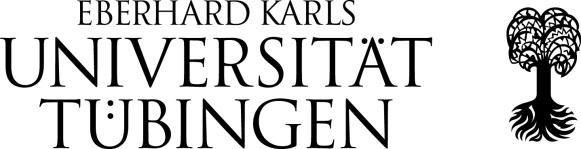 (10-Punkte-Fragenkatalog)                                       (Neue) Funktionsbeschreibung: ____________________1.	Fakultät, nstitut, Seminar, Abteilung, zu der die Professur gehört.2.	Termin der Sitzung, in welcher der Fakultätsrat zum Vorschlag des Dekanats gehört wurde(§ 23 Abs. 3 Nr. 4, § 25 Abs. 1 LHG); Beteiligung der Gleichstellungsbeauftragten nach § 4 Abs. 3 LHG; Klärung der Frage der Beendigung der Dienstzeit mit der bisherigen Stelleninhaberin oder dem bisherigen Stelleninhaber.3.	a) Bisherige Funktionsbeschreibung der Professur, bisherige Stelleninhaberin oder bisheriger Stelleninhaberb) Zukünftige Funktionsbeschreibung der Professur sowie Funktionsbeschreibung der Professur gemäß Struktur- und Entwicklungsplanung; falls diese mit der für die Zukunft vorgesehenen nicht übereinstimmt, ist eine Begründung notwendig.c) Einordnung der Professur in die bestehende Organisationsgliederung der Fakultät  (bitte in der entsprechenden Exceldatei abbilden und diese in der Anlage oder hier im Auszug beifügen).d) Finanzierung der Professur: Planstelle Nr.  xxxxx  ist vorhanden, frei und besetzbar;oder	 anderweitige Finanzierung (z.B. Stiftungsprofessur): 4.	Fachliche Bezüge zu parallelen und benachbarten Professuren innerhalb und außerhalb der Fakultät. Gibt es derartige Stellen in anderen Einrichtungen vor Ort (z.B. MP, WM, usw.). Werden derartige Professuren in den nächsten drei Jahren frei oder sind diese bereits frei?5.	a) Bisherige und geplante Beteiligung der Professur an Studiengängen (Bezeichnung der Studiengänge einschließlich solcher außerhalb der Fakultät; Umfang der Lehrverpflichtung, Charakterisierung ihrer Mitwirkung nach Lehrveranstaltungsart und SWS; Mitwirkung an Prüfungen, getrennt nach Semesterabschluss-, Zwischen- und Abschlussprüfungen; Gutachten bei Promotionen).	b) Prozentuale Auslastung des Faches nach der Kapazitätsverordnung.6.	a) Bisherige und für die Zukunft erwartete Beteiligung der Professur an gesonderten Organisationsformen der Forschung (SFB; Forschungsschwerpunkt; Forschungszentrum; Graduiertenkolleg; usw.).	b) Einwerbung von Drittmitteln in den letzten drei Dienstjahren der Stelleninhaberin oder des Stelleninhabers (bitte Höhe und Herkunft nennen).7.	Derzeitige Ausstattung der Professur (akademische Mitarbeiterinnen und Mitarbeiter, nichtwissenschaftliche Mitarbeiterinnen und Mitarbeiter, Sachmittel, Hilfskraftmittel, Geräteausstattung, Räume).8.	oraussichtliche Änderungen (bitte textlich darstellen):	a) Welche personelle Grundausstattung ist zur Neubesetzung der Professur notwendig?	b) Welche sächliche Grundausstattung ist zur Neubesetzung der Professur notwendig?	c) Welche Großgeräte werden im Rahmen der Neubesetzung der Professur notwendig?	d) Welche Bauinvestitionen werden im Rahmen der Neubesetzung der Professur notwendig?	e) Zukünftige Unterbringung der Professur (falls von Nr. 7 abweichend).9.	a) Wie schätzt die Fakultät die Aussichten ein, die beantragte Professur mit einer Frau besetzen zu können? (Bitte die Dokumentation des Ergebnisses einer Sichtung des potenziellen Bewerberinnen- und Bewerberfelds beifügen). Welche Schritte wird sie  unternehmen, um Wissenschaftlerinnen für die Professur zu interessieren und zu gewinnen (aktive Rekrutierung)?	b) Welche Schritte will die Fakultät unternehmen, damit bei der Besetzung der mit der Professur verbundenen Mitarbeitendenstellen der Förderung von Frauen Rechnung getragen wird?	c) Welches Ergebnis hat die Sichtung im Hinblick auf das potenzielle internationale Bewerberinnen- und Bewerberfeld erbracht?10.	Ausschreibungstext. In welchen Medien wird ausgeschrieben (national/International)?Datum; Unterschrift der Dekanin oder des Dekans und der zuständigen Studiendekanin oder des zuständigen Studiendekans